                                            Church DirectoryStaff 	Pastor		Rev. Bruce Brown		Office Administrator	Dot Snyder	Preschool Director		Isabelle Dontsop 		Church Treasurer 		Earl Dove	Music Coordinator		Brian Dove 	Flower Coordinator	Isabelle Dontsop	Prayer Chain Coordinator	Brenda Anderson  			Ruling Elders	Fred Entrekin		3/21	Elder 	T. R. Hunter 	 	3/21	Session Clerk	Joe Strube				Elder EmeritusDeacons	Earl Dove 	 	10/20	Finance 	Nelson Jenkins	   	3/21	Mercy	Johnny Wallace	   	3/21	Property	Raymond Wilson   	3/21	Ushers, Property  			Missionaries 	Joe and Ann Lyle - MTW				TaiwanLarry and Sandra Rockwell–MTW	 	PeruBill and Susan Carr – MTW				Sioux Indians, MNMichael and Lindie Wadhams-MTW 	Lummi Indians, WA                                                      Need to Reach Us?Rev. Bruce Brown ………………….………. christshousehold@yahoo.com  			704-698-8009 cell			704-875-1182 ext. 6 church 	       Preschool….………………………..…………..	Isabelle Dontsop - 704-947-0228			Dontsop cell 980-248-9306 E-mail……………………….…............	director@prosperitypreschool.comChurch Office…………………..…………..…	704-875-1182 Ext. 4		E-mail……………..…………..………….	email@prosperitychurch.orgWebsite…………………………………………. WWW.prosperitypca.com Church Office Hours………..………..…...	Tues.-Fri. 8:00 AM-12:30 PM	Prayer Chain Coordinator………………..Brenda Anderson                                                                   704-875-2351 - brendaea42@gmail.com      Welcome to Prosperity Church Service!We warmly welcome you to the Prosperity Church Worship Service. We are honored to share this morning service with you as we worship God's risen Son. May you know the love of God and feel His presence, for you are special to the Lord, and to us. We pray that God will touch your life during the service, and that you will know His peace.   Welcome Mr. Tyler SpryTyler has been serving in different youth ministry capacities for about seven years and is a member and Assistant Youth Director at Back Creek PCA in Mt. Ulla.He received a B.A. in Bible and a M.Div from Piedmont International University in Winston-Salem, NC. Tyler recently began the ordination process with the PCA.Tyler and his lovely wife, Savannah, have been married for five years and are about to celebrate the first birthday of their daughter Nora Mae. They live in Cooleemee, North Carolina.  He currently works full time in customer service for a rent-to-own mini barn company. He also loves coffee, and even had the privilege of running a small coffee shop for a while before Nora was born.Start children off on the way they should go,and even when they are old they will not turn from it.Proverbs 22:6ANNOUNCEMENTS                               Sunday Morning Worship ServiceEven though we are meeting for worship at our regular time in the church sanctuary June 21 - an online service will be available.  Our online service will be posted on our Facebook Page - Prosperity Presbyterian Church  at 10 AM.  If you would like to view the service through our website or reference the service later be sure to check out https://www.prosperitypca.com/worship-services. The next Wednesday Night Bible Study  is scheduled for June 24 at 7:00 PM. Pastor Bruce will teach the study from Romans. Please check the latest emails and Facebook posts and Cloud HD Video to join our Bible study virtually until we can resume in person at the church. The Bible studies are also posted at www.prosperitypca.com Below is a link to our Wednesday night Bible study.  June 24 will be in Romans 13:1-7.  Call in Wed. June 24 around 6:55. The number is (408) 638-0968.  Once you place your call you will be asked to enter the meeting                        ID #.  The ID # is 220 654 4063.      After entering the ID # You will be asked to enter a participant ID  just skip this step by pressing the # button.  You can also join this meeting using your computer to join Zoom Meeting – via an Electronic Device (computer) The link is         https://us02web.zoom.us/j/2206544063The Meeting ID is 220 654 4063The Inquirer’s class and Adult / Youth Sunday School classes plan to continue safely in the months to come. The Ladies Wednesday Community Bible Study and the Ladies’ Thursday Night Bible Study are on summer break. The next Wednesday meeting is September 2. The Ladies’ Thursday Bible Study will meet September 3 and 17.Trail Life, Troop 412 meets each Tuesday at 7:00 PM outside the GYM. This is a Christ-centered outdoor program open to boys and young men aged 5-17. If you have questions please see Pastor Bruce.                    Church Calendar 	  Worship Service June 21            Sunday at 10:00 AM Church Sanctuary  Trail Life Tuesday, 23, 7 PM      Meeting outside at picnic area   Wed. Night Bible Study              Wednesday June 24 at 7 PM Zoom                                                                   Church Families for PrayerSunday, June 21	Gwen WhitleyMonday, June 22	Raymond and Myra Wilson Tuesday, June 23	Richard AltorkWednesday, June 24	Jim and Brenda Anderson Thursday, June 25	Bill and Patsy BarnettFriday, June 26	Wally Barnett	                Saturday, June 27	Victor and Helen BeduPlease pray for Fred Entrekin. He is having severe back pain and may need surgery to correct pressure on his spine. 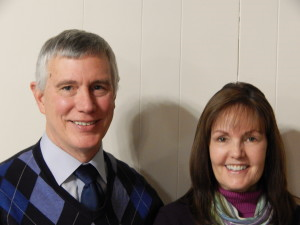  Pray for our Missionaries             Bill and Susan Carr             Sioux Indians, MN Pray for North America and our world, in view of the pandemic virus. Pray that the virus will abate and that God will use this to draw people to himself.Pray for our leaders on every level, both within the church and the civil governments, to make wise decisions concerning the virus. Pray for their salvation as well. Pray for effective ministry of IMnA among the Indigenous People.Pray for Bill and Susan to grow more in their devotion to the Lord. Pray that they will be faithful to their calling. Pray for Bill as he is on crutches due to arthritic knees.Bill and Susan Carr